Content Source:Cuyahoga County Archives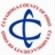 Publication Title: Cuyahoga County OH Birth Returns, 1871-1908Content Source: Cuyahoga County OH ArchivesPartner: Cuyahoga County OH ArchivesCountry: USA
State: OhioCounty: Cuyahoga
Record Type: Vital-Birth
Publication Year: 1992
Fold3 Publication Year: 2008
Language: English
Fold3 Job: 08-034
Short Description: These are birth returns for Cuyahoga County, Ohio (primarily the City of Cleveland), for 1871-1908. 
Birth Date Year: 1906
Given Name: Josephine
Surname: Podnar
Father Given Name: Joseph
Father Surname: PodnarMother Given Name: Mary
Mother Surname: Benicki
Birth Date Month: March
Birth Date Day: 19
Father Surname Starts With: P